		Agreement			Concerning the Adoption of Harmonized Technical United Nations Regulations for Wheeled Vehicles, Equipment and Parts which can be Fitted and/or be Used on Wheeled Vehicles and the Conditions for Reciprocal Recognition of Approvals Granted on the Basis of these United Nations Regulations*(Revision 3, including the amendments which entered into force on 14 September 2017)_________		Addendum 54 – UN Regulation No. 55		Revision 2 - Amendment 502 series of amendments – Date of entry into force: 25 September 2020		Uniform provisions concerning the approval of mechanical coupling components of combinations of vehiclesThis document is meant purely as documentation tool. The authentic and legal binding text is: ECE/TRANS/WP.29/2020/27._________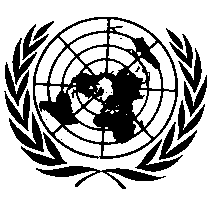 UNITED NATIONSParagraph 13., amend to read:"13.	Transitional provisions"After paragraph 13., insert new paragraphs 13.1. to 13.5., to read:"13.1.	As from the official date of entry into force of the 02 series of amendments, no Contracting Party applying this Regulation shall refuse to grant or refuse to accept type approvals under this Regulation as amended by the 02 series of amendments.13.2.	As from 1 September 2021, Contracting Parties applying this Regulation shall not be obliged to accept type approvals issued to the preceding series of amendments to this Regulation.13.3.	Notwithstanding paragraph 13.2., Contracting Parties applying this Regulation shall continue to accept type approvals of mechanical coupling devices and components issued according to the preceding series of amendments to this Regulation.13.4.	Notwithstanding paragraph 13.2., Contracting Parties applying this Regulation shall continue to accept type approvals issued according to the preceding series of amendments to this Regulation, for the vehicles which are not affected by the changes introduced by the 02 series of amendments.13.5.	Contracting Parties applying this Regulation shall not refuse to grant type approvals according to any preceding series of amendments to this Regulation or extensions thereof."E/ECE/324/Rev.1/Add.54/Rev.2/Amend.5−E/ECE/TRANS/505/Rev.1/Add.54/Rev.2/Amend.5E/ECE/324/Rev.1/Add.54/Rev.2/Amend.5−E/ECE/TRANS/505/Rev.1/Add.54/Rev.2/Amend.52 November 2020